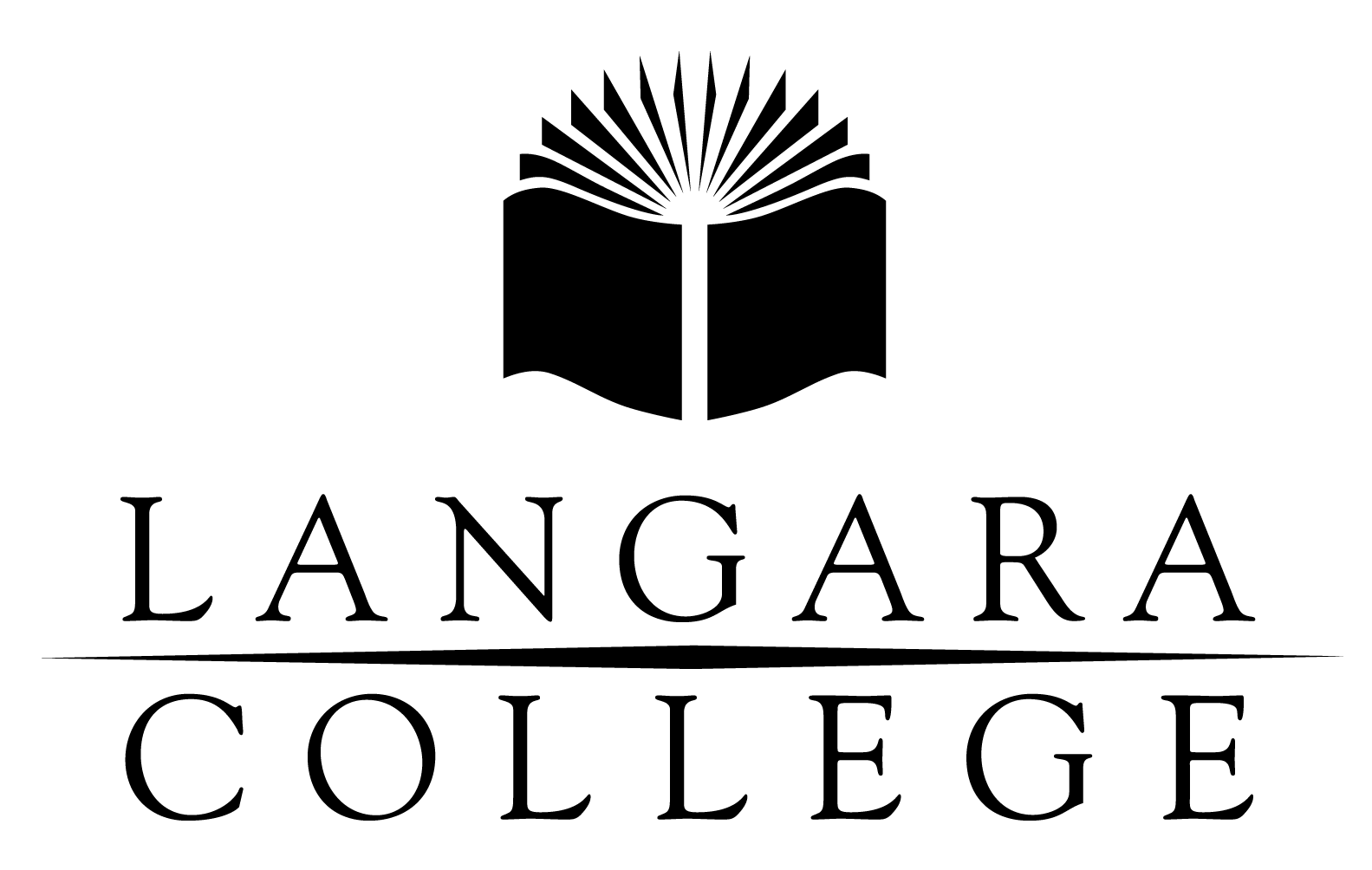 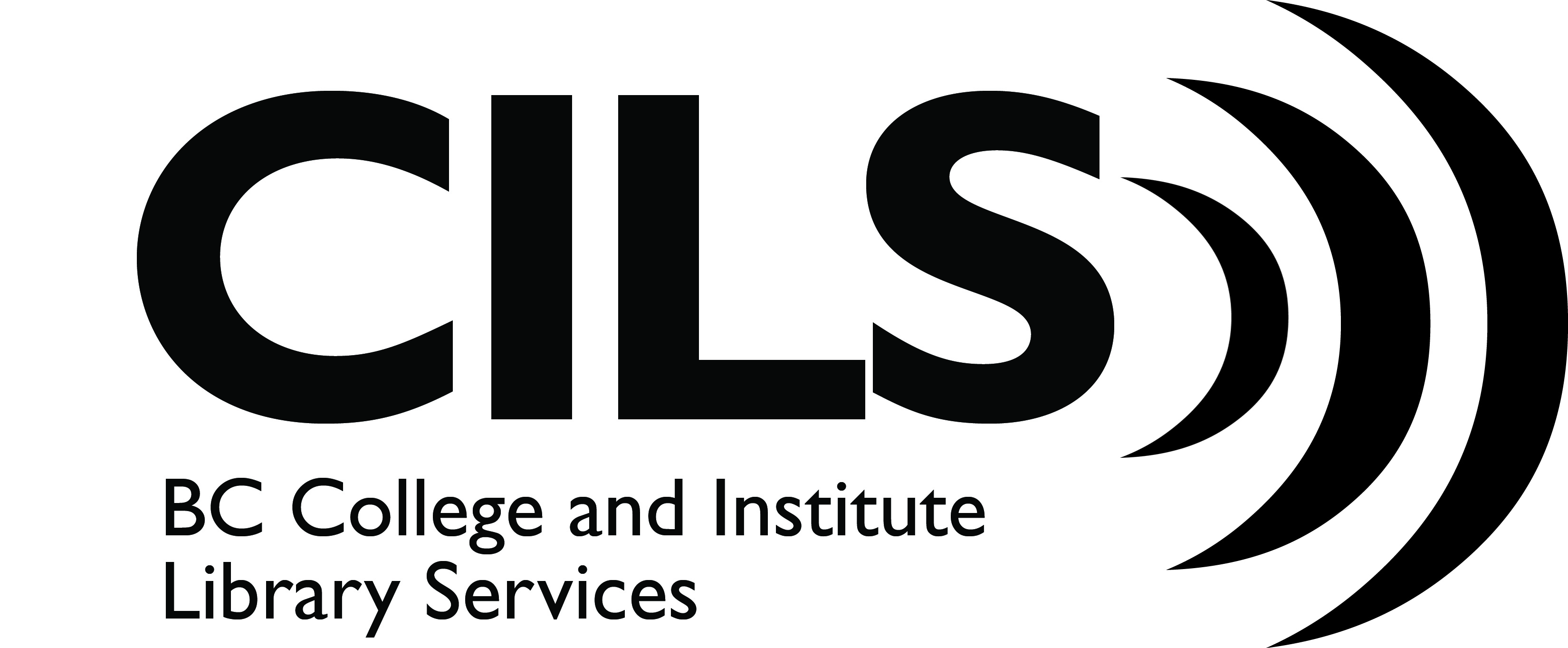 ______________________________________________________________________CILS is located at Langara College and funded by the B.C. Ministry of Advanced Education and Labour Market Development to provide services and alternate formats for B.C. post-secondary students with print disabilities. Services to students, disability coordinators, librarians and partners include reference and outreach, alternate format and adaptive technology training, workshops, presentations, guides, surveys, cataloguing advice, accessibility advice and testing and include the participation in provincial, national and international agencies on the sharing of materials and innovation of new standards and formats.
CILS  provides accessible learning and teaching materials to students and instructors who cannot use conventional print because of disabilities in a centralized way thus saving Institutions the expense of producing or procuring the accessible materials themselves. When possible CILS will borrow materials already produced from our partners across Canada [Borrowed from partners to date: 83 items. Lent to partners to date: 80 items]CILS serves those clients who cannot use conventional print due to visual impairments (including blindness), learning disabilities, physical limitations, neurological impairments, and multiple disabilities. 
CILS can provide alternative formats for  textbooks, coursepacks, journal articles, online sources, tests & syllabi and  library material. The following range of costs are for various alternative formats produced at CILS:Large Print  $100 – $1,000
Depends on physical size and complexity of material required.Image Only PDF $100 – $500
Depends on complexity and readability required.Accessible PDF $200 – $2000 
Depends on complexity of material. For example, those texts that have more than 2 columns and various figures, images, tables and formulas need to be tagged properly.E-Text $200 – $3000
Depending on the needs of the student and complexity of material figures, tables, equations/formulas and other special items need to be described according to international standards.Digital Audio (MP3)  $300 – $4,000
 All page numbers, language tags, etc must be close to perfect in the electronic text in order to produce a good digital audio product that meets the needs of the student.Full Text Synthesized Voice DAISY $300 – $5,000
Depending on the needs of the student and complexity of material figures, tables, equations/formulas and other special items are described according to international standards and made navigable via DAISY markup.Human voice DAISY $500 – $10,000
Required to produce the most complex books such as math and physics; those books that would take too long to produce in electronic text due to the amount of equations and terminology required to transcribe.Statistics are for all requests made to CILS for alternate formats from the period of April 2009 to September 2009.If you have questions feel free to contact us at: Requests MadeFulfilled to Date and Sent Active Students Served (Over 2 Years)Requests MadeFulfilled to Date and Sent Active Students Served (Over 2 Years)BC Institute of Technology594522Camosun College602677Capilano University10610College Of New Caledonia483939College  Of the Rockies191813Douglas College1478348Emily Carr University of Art & Design1111Justice Institute003Kwantlen Polytechnic University1489681Langara College453141Nicola Valley IT000North Island College694252Northern Lights College211622Northwest Community College0014Okanagan College159151114Selkirk College519Simon Fraser University*222026Thompson Rivers University563049University of the Fraser Valley1109681Vancouver Community College503728Vancouver Island University10105TOTAL1039748745